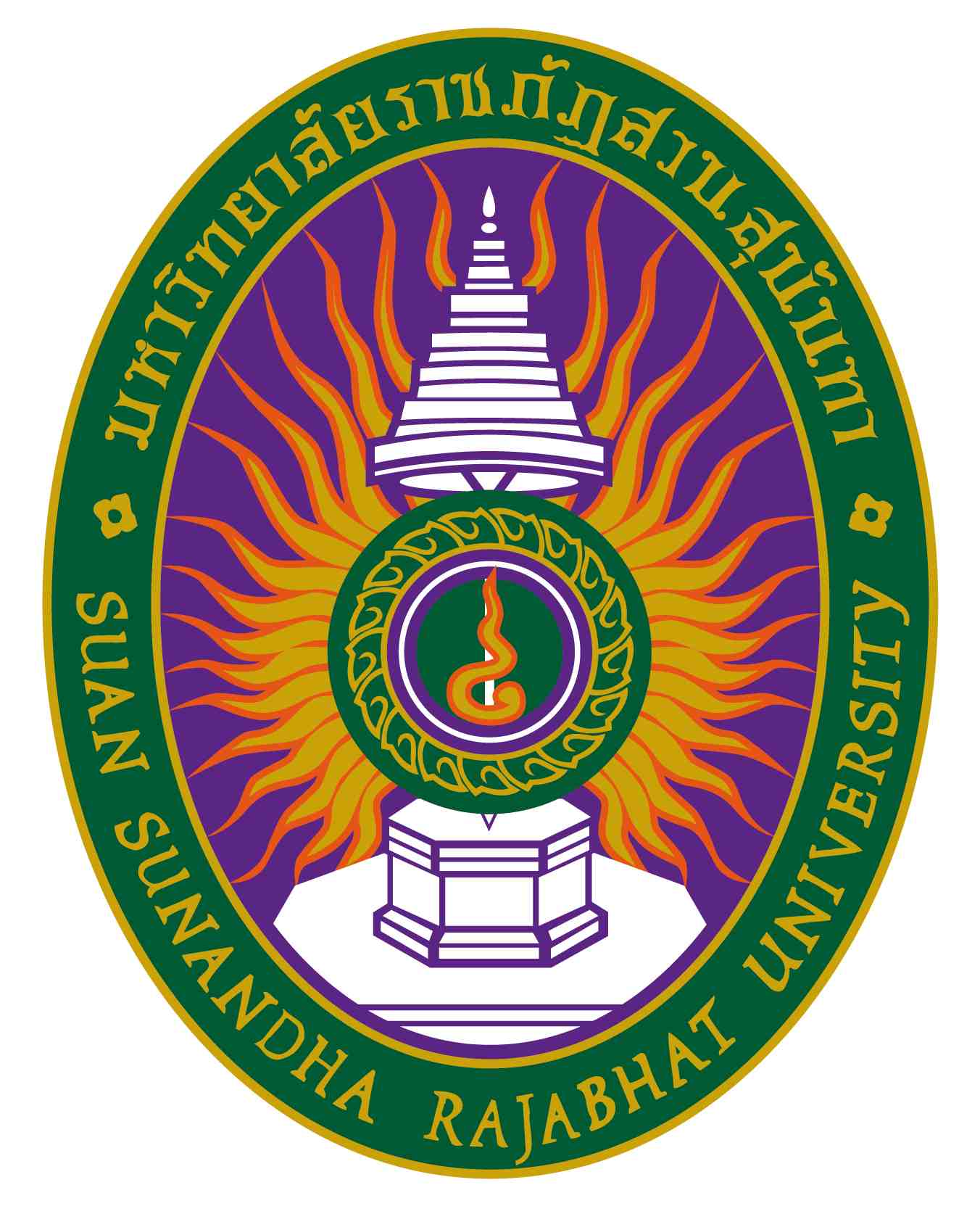 รายละเอียดของรายวิชา(Course Specification)รหัสวิชา EDU2101 รายวิชา การวัดและประเมินผลการเรียนรู้สาขาวิชาเทคโนโลยีดิจิทัลเพื่อการศึกษา  คณะครุศาสตร์ มหาวิทยาลัยราชภัฏสวนสุนันทาภาคการศึกษา 1 ปีการศึกษา 2563หมวดที่ ๑ ข้อมูลทั่วไป๑. รหัสและชื่อรายวิชา		รหัสวิชา				EDU2101ชื่อรายวิชาภาษาไทย		การวัดและประเมินผลการเรียนรู้ชื่อรายวิชาภาษาอังกฤษ		Learning Measurement and Evaluation๒. จำนวนหน่วยกิต			3 (2-2-5)	๓. หลักสูตรและประเภทของรายวิชา๓.๑ หลักสูตร    			ครุศาสตรบัณฑิต๓.๒ ประเภทของรายวิชา  		วิชาเอก๔.อาจารย์ผู้รับผิดชอบรายวิชาและอาจารย์ผู้สอน			๔.๑  อาจารย์ผู้รับผิดชอบรายวิชา	ผู้ช่วยศาสตราจารย์ตีรวิชช์ ทินประภา๔.๒ อาจารย์ผู้สอน		ผู้ช่วยศาสตราจารย์ตีรวิชช์ ทินประภา๕.  สถานที่ติดต่อ ห้องพัก 1144 / E – Mail teerawit.ti@ssru.ac.th๖. ภาคการศึกษา / ชั้นปีที่เรียน		๖.๑ ภาคการศึกษาที่ 		1/ชั้นปีที่ 2๖.๒ จำนวนผู้เรียนที่รับได้ประมาณ 	80 คน๗. รายวิชาที่ต้องเรียนมาก่อน(Pre-requisite)  (ถ้ามี)		- ๘. รายวิชาที่ต้องเรียนพร้อมกัน(Co-requisites)(ถ้ามี)- ๙. สถานที่เรียน			คณะครุศาสตร์ มหาวิทยาลัยราชภัฏสวนสุนันทา๑๐.วันที่จัดทำหรือปรับปรุง	27  เมษายน  พ.ศ.2562รายละเอียดของรายวิชาครั้งล่าสุดหมวดที่ ๒ จุดมุ่งหมายและวัตถุประสงค์๑. จุดมุ่งหมายของรายวิชา	๑.๑  เข้าใจเกี่ยวกับการวัดและประเมินผล	๑.๒  สร้างและตรวจสอบเครื่องมือที่ใช้ในการวัดและประเมินผล	๑.๓  นำผลของการวัดและประเมินผลไปปรับปรุงหรือพัฒนาการจัดการเรียนรู้  ๒. วัตถุประสงค์ในการพัฒนา/ปรับปรุงรายวิชา	-หมวดที่ ๓ ลักษณะและการดำเนินการ๑. คำอธิบายรายวิชา	การวัดและประเมินผลการเรียนรู้ตามสภาพจริงด้วยวิธีการที่เหมาะสมและสอดคล้องกับลักษณะของสาระสำคัญในเรื่องที่ประเมิน  บริบทและความแตกต่างระหว่างบุคคลของผู้เรียน  ผู้เรียนที่มีความต้องการจำเป็นพิเศษ  สะท้อนผลการประเมินเพื่อพัฒนาการของผู้เรียนและพัฒนาคุณภาพการจัดการเรียนรู้  โดยใช้หลักการ  แนวคิด  ทฤษฎีการวัดและประเมินผล  การประเมินตามสภาพจริง  การออกแบบและสร้างเครื่องมือวัดและประเมินผล  การให้ข้อมูลป้อนกลับที่ส่งเสริมการเรียนรู้ของผู้เรียน  แนวทางการใช้ผลการวัดและประเมินผลผู้เรียนในการปรับปรุง  พัฒนาการเรียนรู้ของผู้เรียนเพื่อสามารถวัดและประเมินผลเพื่อพัฒนาผู้เรียนอย่างเหมาะสมและสร้างสรรค์  และใช้การสะท้อนคิดไปประยุกต์ใช้ในการการพัฒนาตนเองในการเป็นครูที่มีความรอบรู้และทันสมัยต่อความเปลี่ยนแปลง๒. จำนวนชั่วโมงที่ใช้ต่อภาคการศึกษา๓. จำนวนชั่วโมงต่อสัปดาห์ที่อาจารย์ให้คำปรึกษาและแนะนำทางวิชาการแก่นักศึกษาเป็นรายบุคคล	3 ชั่วโมง / สัปดาห์	๓.๑ ปรึกษาด้วยตนเองที่ห้องพักอาจารย์ผู้สอน  ห้อง 1144 ชั้น 4 อาคาร 11 คณะครุศาสตร์	๓.๒ ปรึกษาผ่านโทรศัพท์ที่ทำงาน / มือถือ  หมายเลข 0865594623	๓.๓ ปรึกษาผ่านจดหมายอิเล็กทรอนิกส์ (E-Mail) teerawit.ti@ssru.ac.th	๓.๔ ปรึกษาผ่านเครือข่ายสังคมออนไลน์ (Facebook/Twitter/Line)	www.facebook.com/teerawit.ti	๓.๕ ปรึกษาผ่านเครือข่ายคอมพิวเตอร์ -หมวดที่ ๔ การพัฒนาผลการเรียนรู้ของนักศึกษา๑.คุณธรรม  จริยธรรม๑.๑   คุณธรรม จริยธรรมที่ต้องพัฒนา	(๑) มีคุณธรรม จริยธรรม และแสดงออกซึ่งพฤติกรรมด้านคุณธรรม จริยธรรม สำหรับครูสอนคณิตศาสตร์   	(๒)  มีจรรยาบรรณวิชาชีพครูคณิตศาสตร์ที่สอดคล้องกับองค์กรวิชาชีพครู ทั้งทางการพูด การแสดงความคิดเห็น และการกระทำ สามารถจัดการและคิดแก้ปัญหาทางคุณธรรม จริยธรรม จรรยาบรรณวิชาชีพครูเชิงสัมพัทธ์ โดยใช้ดุลยพินิจทางค่านิยม ความรู้สึกของผู้อื่น และประโยชน์ของสังคมส่วนรวม มีคุณธรรมที่เสริมสร้างการพัฒนาที่ยั่งยืน มีความกล้าหาญทางจริยธรรม มีความเข้าใจผู้อื่น เข้าใจโลก มีจิตสาธารณะ เสียสละ และเป็นแบบอย่างที่ดี๑.๒   วิธีการสอน(๑) การเข้าร่วมกิจกรรมการเรียนการสอน๑.๓    วิธีการประเมินผล(๑) สังเกตการทำงานเป็นกลุ่ม๒. ความรู้๒.๑   ความรู้ที่ต้องพัฒนา	(๑) มีความรอบรู้ในด้านเนื้อหาความรู้ทางคณิตศาสตร์ที่เกี่ยวกับแคลคูลัส จำนวนและการดำเนินการ การวัด เรขาคณิต พีชคณิต สถิติ และความน่าจะเป็น ปรัชญาการศึกษาวิชาชีพครูและความเป็นครู สำหรับครูสอนคณิตศาสตร์ จิตวิทยาที่ใช้ในการสอนคณิตศาสตร์ สำหรับการจัดการเรียนรู้ในระดับประถมศึกษา และระดับมัธยมศึกษา ออกแบบและพัฒนาหลักสูตรวิชาเฉพาะสำหรับการจัดการเรียนรู้ที่สัมพันธ์และเชื่อมโยงของเนื้อหาคณิตศาสตร์ในแต่ระดับชั้น การจัดการชั้นเรียนแต่ละระดับการศึกษาทางคณิตศาสตร์	(๒) มีความรู้ความเข้าใจเกี่ยวกับความก้าวหน้าของความรู้ที่เกี่ยวข้องกับศาสตร์การศึกษา สามารถประมวลความรู้ รวบรวมงานวิจัย นำเสนอผลงานวิจัย ด้วยความตระหนักถึงความสำคัญของงานวิจัยและการวิจัยในการต่อยอดความรู้	(๓) มีความสามารถในการคิดวิเคราะห์ สังเคราะห์ และประเมินค่าองค์ความรู้ที่เกี่ยวข้องกับการจัดการศึกษาวิชาคณิตศาสตร์ในระดับประถมศึกษาและมัธยมศึกษา และนำไปใช้ในการพัฒนาหลักสูตร การออกแบบสร้างนวัตกรรมทางการศึกษาวิชา๕ณิตศาสตร์ การวัดและประเมินผลการศึกษาสำหรับครูสอนคณิตศาสตร์ การวิจัยทางการศึกษาวิชาคณิตศาสตร์ การบริหารการศึกษาและกฎหมายที่เกี่ยวข้อง	(๔) มีความสามารถในการคิดวิเคราะห์ สังเคราะห์ และประเมินค่าองค์ความรู้ และสามารถนำไปประยุกต์ใช้ในการปฏิบัติงานวิชาชีพครูอย่างมีประสิทธิภาพ๒.๒   วิธีการสอน(๑) การบรรยาย/อภิปราย(๒) การนำเสนอ๒.๓    วิธีการประเมินผล(๑) แบบทดสอบ(๒) แบบสังเกต๓.ทักษะทางปัญญา๓.๑   ทักษะทางปัญญาที่ต้องพัฒนา	(๑)  สามารถคิดค้นหาข้อเท็จจริง ทำความเข้าใจ คิดวิเคราะห์ สังเคราะห์และประเมินข้อมูลสารสนเทศและแนวคิดจากแหล่งข้อมูลที่หลากหลายเพื่อนำแนวคิดทฤษฎีและหลักการที่เกี่ยวข้องในศาสตร์สาขาคณิตศาสตร์ มาใช้ในการจัดการเรียนรู้ แก้ปัญหา ปฏิบัติงานสอน และพัฒนาผู้เรียน รวมทั้งวินิจฉัยผู้เรียน การวิจัยเพื่อพัฒนาผู้เรียน และการวิจัยต่อยอดองค์ความรู้ 	(๒) สามารถคิดแก้ปัญหาในการจัดการเรียนรู้วิชาคณิตศาสตร์ ที่มีความสลับซับซ้อน เสนอทางออก และนำไปสู่การแก้ไขปัญหาในการเรียนวิชาคณิตศาสตร์ได้อย่างสร้างสรรค์ 	(๓) มีความเป็นผู้นำทางปัญญาในการคิดพัฒนาการจัดการเรียนรู้ในวิชาคณิตศาสตร์อย่างสร้างสรรค์และมีวิสัยทัศน์ในการพัฒนาการสอนคณิตศาสตร์๓.๒	วิธีการสอน	(๑) การทบทวนวรรณกรรม	(๒) การสืบค้นข้อมูลสารสนเทศทางการศึกษาคณิตศาสตร์๓.๓	วิธีการประเมินผล(๑) การนำเสนอ๔. ทักษะความสัมพันธ์ระหว่างบุคคลและความรับผิดชอบ๔.๑   ทักษะความสัมพันธ์ระหว่างบุคคลและความรับผิดชอบที่ต้องพัฒนา	(๑)  มีความไวในการรับความรู้สึกของผู้เรียนคณิตศาสตร์ระดับประถมศึกษาและมัธยมศึกษา ด้วยความเข้าใจ และความรู้สึกเชิงบวก มีวุฒิภาวะทางอารมณ์และสังคม	(๒) มีทักษะด้านมนุษยสัมพันธ์และพัฒนาความสัมพันธ์ระหว่างบุคคลอย่างมีความรับผิดชอบ มีความเอาใจใส่ช่วยเหลือและเอื้อต่อการแก้ปัญหาในกลุ่มและระหว่างกลุ่มได้อย่างสร้างสรรค์ และสำเร็จลุล่วงตามวัตถุประสงค์	(๓)  มีความเป็นผู้นำ และผู้ตามที่ดี สามารถบริหารจัดการภาวะผู้นำ มีความรับผิดชอบต่อตนเองและส่วนรวม มีความสัมพันธ์ระหว่างกลุ่มและสามารถทำงานร่วมกับผู้อื่น๔.๒   วิธีการสอน(๑) การมีส่วนร่วม๔.๓    วิธีการประเมินผล(๑) แบบสังเกต๕. ทักษะการวิเคราะห์เชิงตัวเลข การสื่อสาร และการใช้เทคโนโลยีสารสนเทศ๕.๑   ทักษะการวิเคราะห์เชิงตัวเลข การสื่อสาร และการใช้เทคโนโลยีสารสนเทศที่ต้องพัฒนา	(๑)  มีความไวในการวิเคราะห์สรุปความคิดรวบยอดและเข้าใจข้อมูลสารสนเทศด้านคณิตศาสตร์ที่ไดรับจากผู้เรียนระดับประถมศึกษาและมัธยมศึกษาอย่างรวดเร็ว ทั้งที่เป็นตัวเลขเชิงสถิติหรือคณิตศาสตร์ ภาษาพูดหรือภาษาเขียน	(๒) มีความสามารถในการใช้ดุลยพินิจที่ดีในการประมวลผล แปลความหมายและเลือกใช้ช้อมูลสารสนเทศเกี่ยวกับคณิตศาสตร์ในระดับประถมศึกษาและมัธยมศึกษา และงานครูที่รับผิดชอบโดยใช้เทคโนโลยีสารสนเทศได้ดี	(๓) มีความสามารถในการสื่อสารกับผู้เรียนระดับประถมศึกษาและมัธยมศึกษาในวิชาคณิตศาสตร์อย่างมีประสิทธิภาพ ทั้งการพูด การเขียน และการนำเสนอด้วยรูปแบบที่เหมาะสมกับกลุ่มผู้เรียน๕.๒   วิธีการสอน(๑) การสืบค้น๕.๓    วิธีการประเมินผล(๑) การนำเสนอ๖. ทักษะการจัดการเรียนรู้	๖.๑ ทักษะการจัดการเรียนรู้ที่ต้องพัฒนา 	(๑) มีความเชี่ยวชาญในการจัดการเรียนรู้ที่มีรูปแบบหลากหลาย ทั้งรูปแบบทางการ (Formal) รูปแบบกึ่งทางการ (Non-formal) และรูปแบบไม่เป็นทางการ (Informal) อย่างสร้างสรรค์ 	(๒)  มีความเชี่ยวชาญในการจัดการเรียนรู้คณิตศาสตร์สำหรับผู้เรียนที่หลากหลาย ทั้งผู้เรียนที่มีความสามารถพิเศษ ผู้เรียนที่มีความสามารถปานกลาง และผู้เรียนที่มีความต้องการพิเศษอย่างมีนวัตกรรม 	(๓) มีความเชี่ยวชาญในการจัดการเรียนรู้และการจัดการชั้นเรียนในวิชาคณิตศาสตร์อย่างบูรณาการ โดยสามารถนำหลักสูตรสู่การจัดการเรียนรู้ด้วยการเชื่อมโยงทฤษฎีสู่การปฏิบัติ๖.๒ 	วิธีการสอน	(๑) การเข้าร่วมกิจกรรม	๖.๓	วิธีการประเมินผล	(๑) 	การสังเกตหมายเหตุสัญลักษณ์ 	หมายถึง	ความรับผิดชอบหลัก สัญลักษณ์ 	หมายถึง	ความรับผิดชอบรอง เว้นว่าง	หมายถึง	ไม่ได้รับผิดชอบซึ่งจะปรากฏอยู่ในแผนที่แสดงการกระจายความรับผิดชอบมาตรฐานผลการเรียนรู้จากหลักสูตรสู่รายวิชา (Curriculum Mapping)หมวดที่ ๕ แผนการสอนและการประเมินผลแผนการสอน๒. แผนการประเมินผลการเรียนรู้หมวดที่ ๖ ทรัพยากรประกอบการเรียนการสอน๑. ตำราและเอกสารหลักเอกสารเกี่ยวกับการวัดและประเมินผลการเรียนรู้๒.เอกสารและข้อมูลสำคัญเอกสารที่เกี่ยวข้องกับการวัดและประเมินผลการเรียนรู้หมวดที่ ๗ การประเมินและปรับปรุงการดำเนินการของรายวิชา๑. กลยุทธ์การประเมินประสิทธิผลของรายวิชาโดยนักศึกษา	การนำเสนอ การสอน๒. กลยุทธ์การประเมินการสอน	การสังเกต	แบบทดสอบ	การนำเสนอรายงาน๓. การปรับปรุงการสอน	-๔. การทวนสอบมาตรฐานผลสัมฤทธิ์ของนักศึกษาในรายวิชา     	ตั้งกรรมการทวนสอบหลังจากจบภาคการศึกษา๕. การดำเนินการทบทวนและการวางแผนปรับปรุงประสิทธิผลของรายวิชา      	-***********************แผนที่แสดงการกระจายความรับผิดชอบมาตรฐานผลการเรียนรู้จากหลักสูตรสู่รายวิชา (Curriculum Mapping)ตามที่ปรากฏในรายละเอียดของหลักสูตร (Programme Specification) มคอ. ๒ความรับผิดชอบในแต่ละด้านสามารถเพิ่มลดจำนวนได้ตามความรับผิดชอบบรรยาย(ชั่วโมง)สอนเสริม(ชั่วโมง)การฝึกปฏิบัติ/งานภาคสนาม/การฝึกงาน(ชั่วโมง)การศึกษาด้วยตนเอง(ชั่วโมง)๓๐-๓๐๗๕สัปดาห์ที่หัวข้อ/รายละเอียดจำนวน(ชม.)กิจกรรมการเรียน การสอน/สื่อที่ใช้ ผู้สอน๑ – ๒มโนทัศน์เกี่ยวกับการวัดและประเมินผล๘บรรยาย/อภิปรายประกอบการใช้ power pointผู้ช่วยศาสตราจารย์ตีรวิชช์ 
ทินประภา๓ – ๔การออกแบบเครื่องมือวัดและประเมินผล๘บรรยาย/อภิปรายประกอบการใช้ power pointผู้ช่วยศาสตราจารย์ตีรวิชช์ 
ทินประภา๕ตัวอย่างเครื่องมือ๔นำเสนอตัวอย่างเครื่องมือวัดและประเมินผลผ่านโปรแกรม  meetingผู้ช่วยศาสตราจารย์ตีรวิชช์ 
ทินประภา๖ – ๘การหาคุณภาพเครื่องมือวัดและประเมินผล๑๒บรรยาย/อภิปรายประกอบการใช้ power pointผู้ช่วยศาสตราจารย์ตีรวิชช์ 
ทินประภา๙สอบกลางภาคสอบกลางภาคสอบกลางภาคสอบกลางภาค๑๐ – ๑๒ตัวอย่างการหาคุณภาพเครื่องมือ๑๒โปรแกรม  meetingผู้ช่วยศาสตราจารย์ตีรวิชช์ 
ทินประภา๑๓ – ๑๔การวิเคราะห์ผลของการวัดและประเมินผล๘บรรยาย/อภิปรายประกอบการใช้ power pointผู้ช่วยศาสตราจารย์ตีรวิชช์ 
ทินประภา๑๕การนำผลของการวัดและประเมินผลไปใช้ในห้องเรียน๔บรรยาย/อภิปรายประกอบการใช้ power pointผู้ช่วยศาสตราจารย์ตีรวิชช์ 
ทินประภา๑๖สะท้อนการพัฒนาเครื่องมือและการนำผลการวิเคราะห์ไปใช้ในห้องเรียน๔โปรแกรม  meetingผู้ช่วยศาสตราจารย์ตีรวิชช์ 
ทินประภา๑๗สอบปลายภาคสอบปลายภาคสอบปลายภาคสอบปลายภาคผลการเรียนรู้วิธีการประเมินผลการเรียนรู้สัปดาห์ที่ประเมินสัดส่วนของการประเมินผล๑  เข้าใจเกี่ยวกับการวัดและประเมินผล๒  สร้างและตรวจสอบเครื่องมือที่ใช้ในการวัดและประเมินผล๓  นำผลของการวัดและประเมินผลไปปรับปรุงหรือพัฒนาการจัดการเรียนรู้  รายงาน๔  และ  ๑๒60๑  เข้าใจเกี่ยวกับการวัดและประเมินผล๒  สร้างและตรวจสอบเครื่องมือที่ใช้ในการวัดและประเมินผล๓  นำผลของการวัดและประเมินผลไปปรับปรุงหรือพัฒนาการจัดการเรียนรู้  สอบ1730- มีส่วนร่วมสังเกต1-1610รายวิชาคุณธรรม จริยธรรมคุณธรรม จริยธรรมความรู้ความรู้ความรู้ความรู้ทักษะทางปัญญาทักษะทางปัญญาทักษะทางปัญญาทักษะความสัมพันธ์ระหว่างบุคคลและความรับผิดชอบระหว่างบุคคลและความรับผิดชอบทักษะความสัมพันธ์ระหว่างบุคคลและความรับผิดชอบระหว่างบุคคลและความรับผิดชอบทักษะความสัมพันธ์ระหว่างบุคคลและความรับผิดชอบระหว่างบุคคลและความรับผิดชอบทักษะการวิเคราะห์เชิงตัวเลข การสื่อสาร และการใช้เทคโนโลยีสารสนเทศเชิงตัวเลข การสื่อสารและการใช้เทคโนโลยีสารสนเทศทักษะการวิเคราะห์เชิงตัวเลข การสื่อสาร และการใช้เทคโนโลยีสารสนเทศเชิงตัวเลข การสื่อสารและการใช้เทคโนโลยีสารสนเทศทักษะการวิเคราะห์เชิงตัวเลข การสื่อสาร และการใช้เทคโนโลยีสารสนเทศเชิงตัวเลข การสื่อสารและการใช้เทคโนโลยีสารสนเทศทักษะการจัดการเรียนรู้ทักษะการจัดการเรียนรู้ทักษะการจัดการเรียนรู้รายวิชาความรับผิดชอบหลัก                                                        ความรับผิดชอบรองความรับผิดชอบหลัก                                                        ความรับผิดชอบรองความรับผิดชอบหลัก                                                        ความรับผิดชอบรองความรับผิดชอบหลัก                                                        ความรับผิดชอบรองความรับผิดชอบหลัก                                                        ความรับผิดชอบรองความรับผิดชอบหลัก                                                        ความรับผิดชอบรองความรับผิดชอบหลัก                                                        ความรับผิดชอบรองความรับผิดชอบหลัก                                                        ความรับผิดชอบรองความรับผิดชอบหลัก                                                        ความรับผิดชอบรองความรับผิดชอบหลัก                                                        ความรับผิดชอบรองความรับผิดชอบหลัก                                                        ความรับผิดชอบรองความรับผิดชอบหลัก                                                        ความรับผิดชอบรองความรับผิดชอบหลัก                                                        ความรับผิดชอบรองความรับผิดชอบหลัก                                                        ความรับผิดชอบรองความรับผิดชอบหลัก                                                        ความรับผิดชอบรองความรับผิดชอบหลัก                                                        ความรับผิดชอบรองความรับผิดชอบหลัก                                                        ความรับผิดชอบรองความรับผิดชอบหลัก                                                        ความรับผิดชอบรองหมวดวิชาศึกษาทั่วไป๑๒๑๒๓๔๑๒๓๑๒๓๑๒๓๑๒๓รหัสวิชา EDU2101รายวิชาการวัดและประเมินผลการเรียนรู้